what we study in L3 Biology	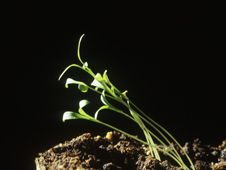 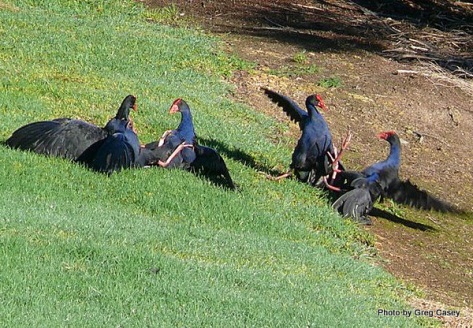 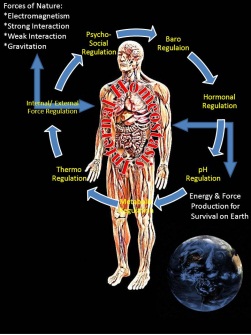 Plant Responses: how plants respond to their environmental  Animal Behaviour: how animals respond to their environmental Homeostasis: how animals (humans) maintain a stable internal environmentResearch Project: an aspect of mollusc biology (your choice), at the Cawthron Aquaculture centreEvolution: processes leading to speciationHuman Evolution: trends in the evolution of our speciesBiotechnology: manipulation of genetic material and its implications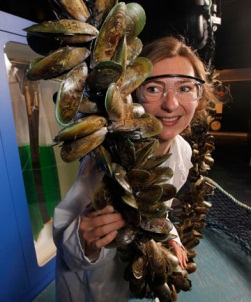 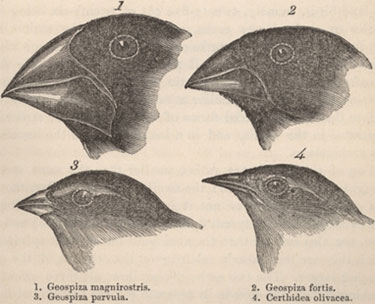 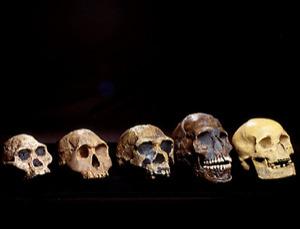 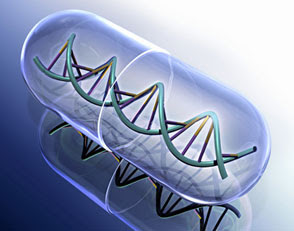 